MODÈLE DE FORMULAIRE DE COMMANDE DE PHOTOGRAPHIE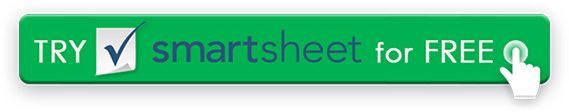 Photographe / Nom de l'entreprisePhotographe / Nom de l'entreprisePhotographe / Nom de l'entrepriseVOTRE LOGOVOTRE LOGOVOTRE LOGOVOTRE LOGOVOTRE LOGOVOTRE LOGO123, rue MainVOTRE LOGOVOTRE LOGOVOTRE LOGOVOTRE LOGOVOTRE LOGOVOTRE LOGOHamilton, OH 44416VOTRE LOGOVOTRE LOGOVOTRE LOGOVOTRE LOGOVOTRE LOGOVOTRE LOGO(321) 456-7890VOTRE LOGOVOTRE LOGOVOTRE LOGOVOTRE LOGOVOTRE LOGOVOTRE LOGOAdresse Web / E-mailVOTRE LOGOVOTRE LOGOVOTRE LOGOVOTRE LOGOVOTRE LOGOVOTRE LOGOPRIX D'IMPRESSIONPRIX D'IMPRESSIONPRIX D'IMPRESSIONPRIX D'IMPRESSIONBON DE COMMANDEBON DE COMMANDEBON DE COMMANDEBON DE COMMANDEBON DE COMMANDEBON DE COMMANDESESSION DATETAILLEIMPRIMERMONTÉTOILEN° D'IMAGE TYPE D'IMPRESSIONTAILLEQTÉPRIX/CHACUNTOTAL4 x 65,00 $US0,00 $USDATE DE COMMANDE5 x 710,00 $US0,00 $US8 x 1015,00 $US0,00 $USCLIENT11 x 1430,00 $US0,00 $USNom du client16 x 2040,00 $US55,00 $US72,00 $US0,00 $USAdresse Ligne 120 x 2460,00 $US80,00 $US100,00 $US0,00 $USAdresse Ligne 226 x 3080,00 $US100,00 $US120,00 $US0,00 $USAdresse Ligne 324 x 36100,00 $US125,00 $US140,00 $US0,00 $USTéléphone30 x 40112,00 $US130,00 $US160,00 $US0,00 $USMessagerie électronique0,00 $US0,00 $US0,00 $USCLIENT SIGNATUREPETITS CARACTÈRES0,00 $US0,00 $US0,00 $USDATE DE SIGNATURE0,00 $US0,00 $USSOUS-TOTAL0,00 $USTAXE0,00 $USMERCILIVRAISON0,00 $USMERCITOTAL0,00 $USDÉMENTITous les articles, modèles ou informations fournis par Smartsheet sur le site Web sont fournis à titre de référence uniquement. Bien que nous nous efforcions de maintenir les informations à jour et correctes, nous ne faisons aucune déclaration ou garantie d'aucune sorte, expresse ou implicite, quant à l'exhaustivité, l'exactitude, la fiabilité, la pertinence ou la disponibilité en ce qui concerne le site Web ou les informations, articles, modèles ou graphiques connexes contenus sur le site Web. Toute confiance que vous accordez à ces informations est donc strictement à vos propres risques.